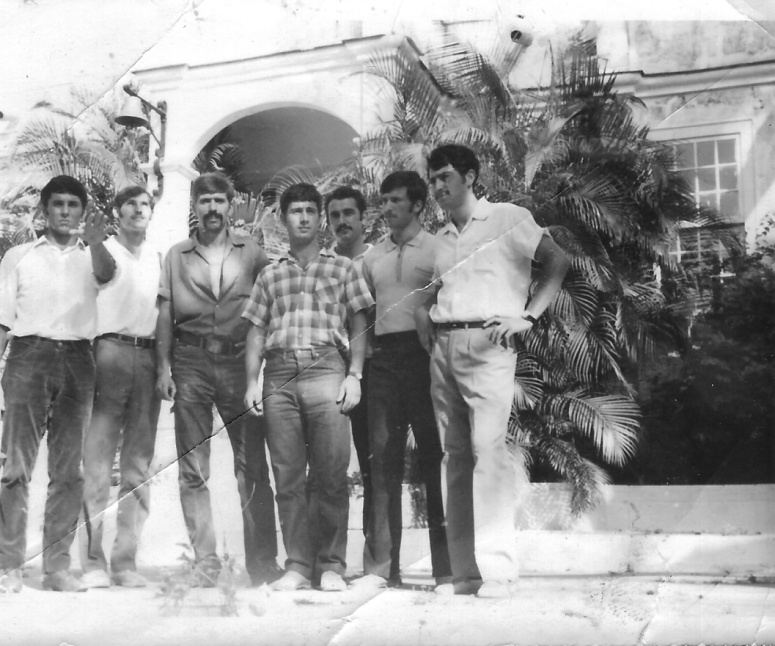 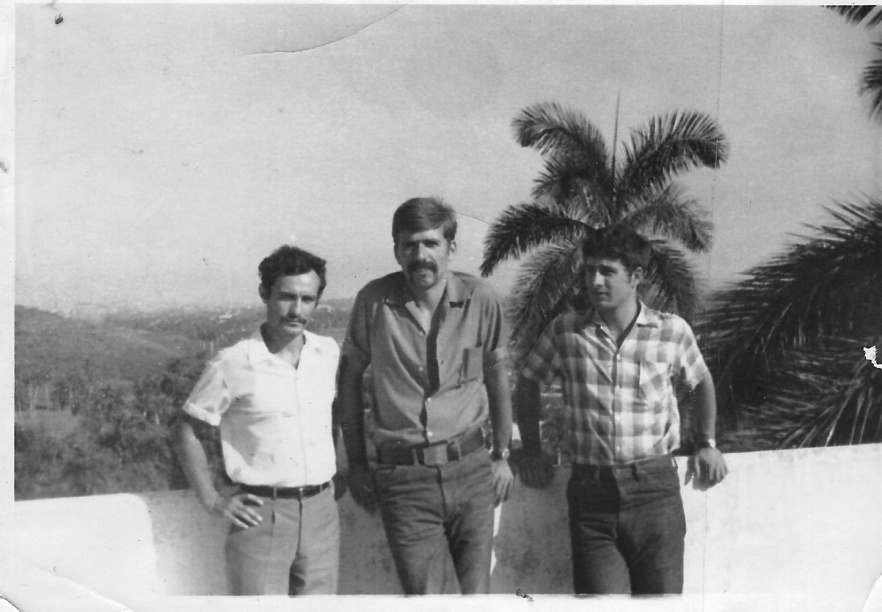 1972 г. на практика в Куба, музеят на Хемингуей Finca Vigía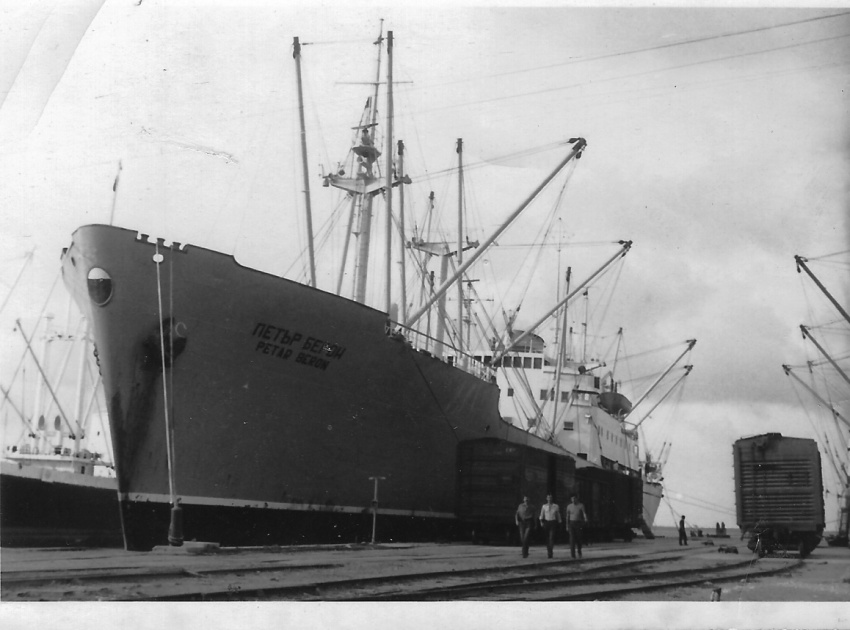 1972 г. на практика в Куба. 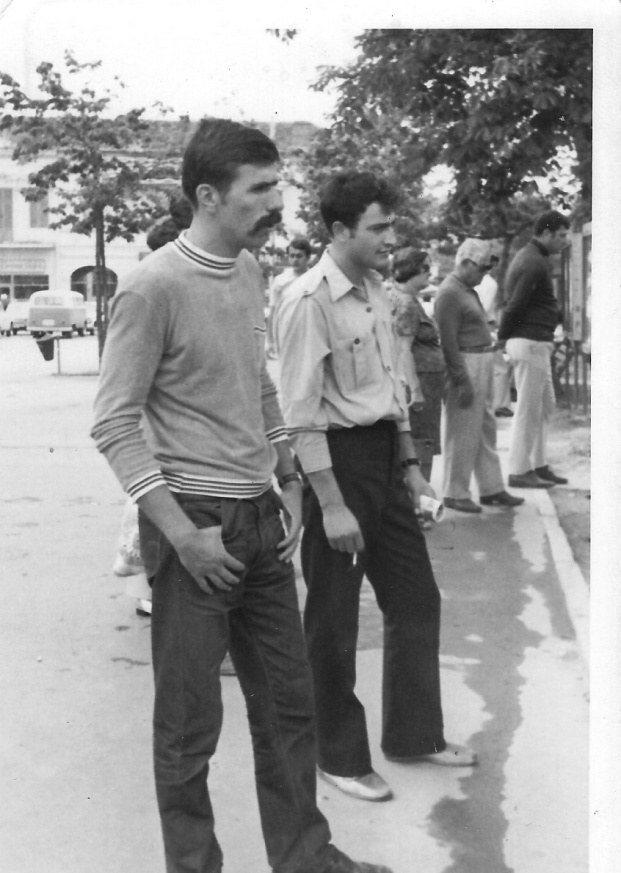 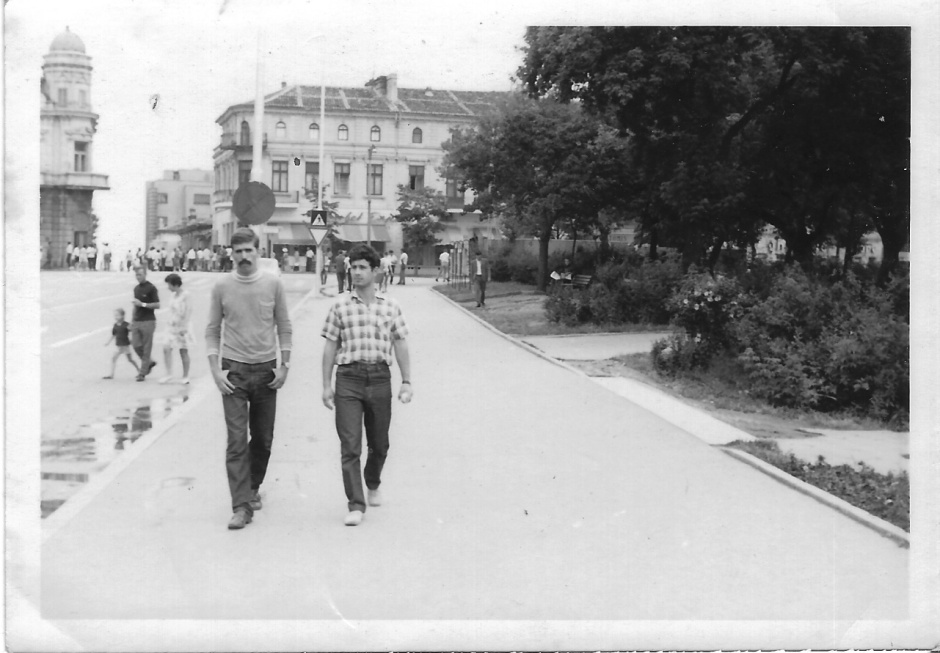 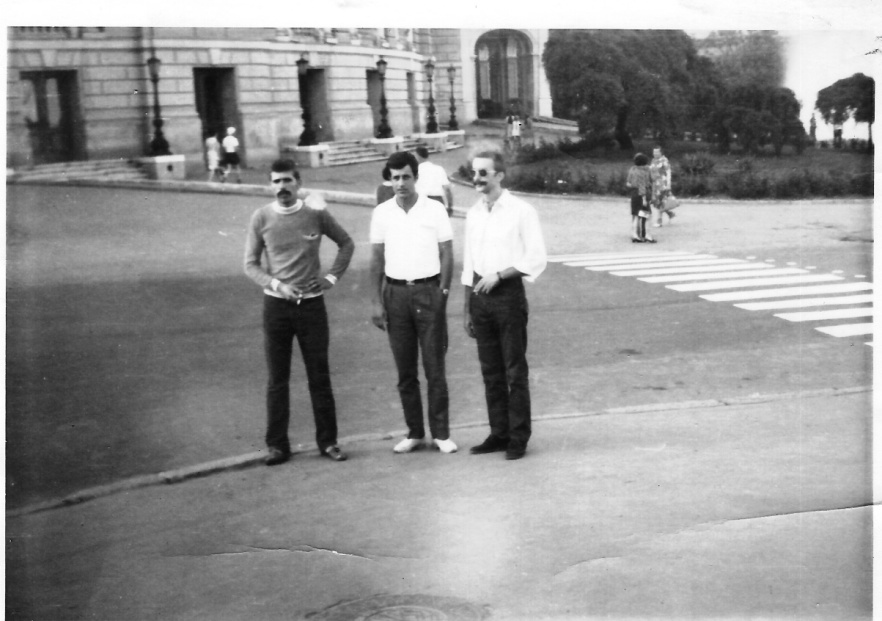 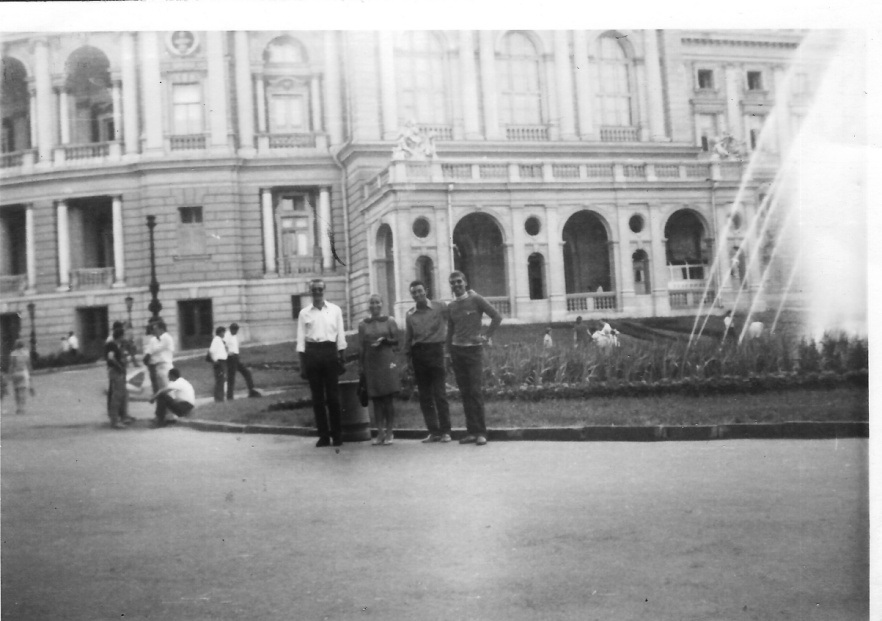 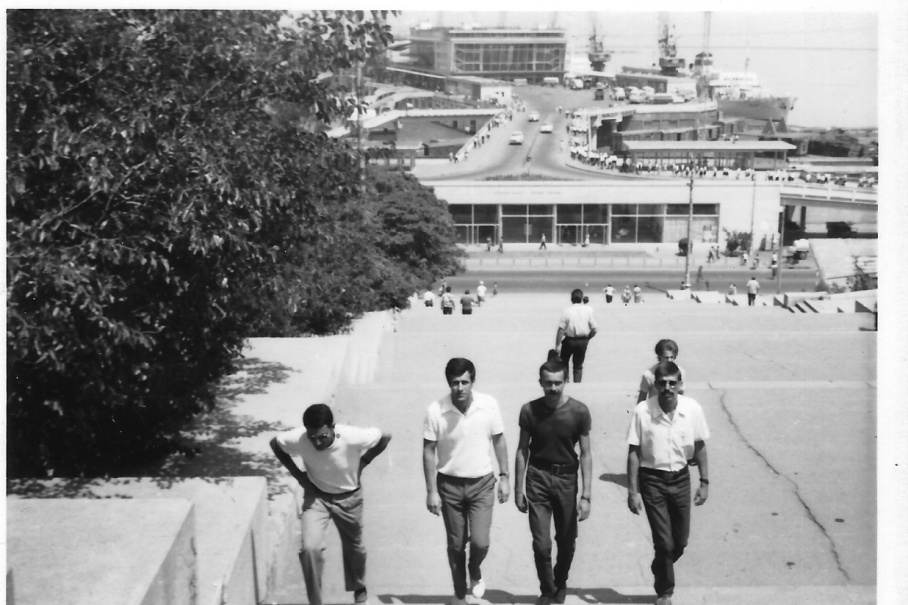 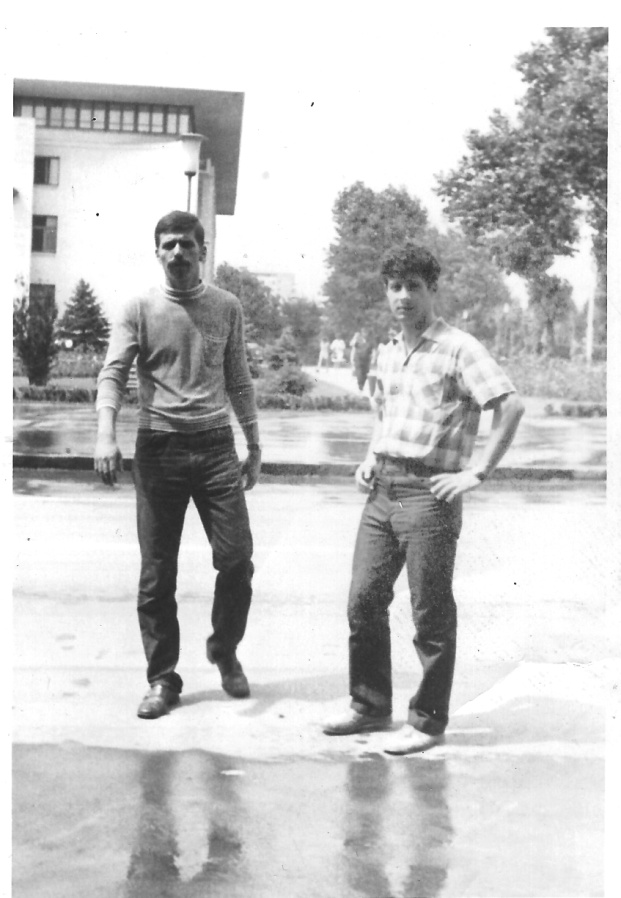 На практика в Одеса.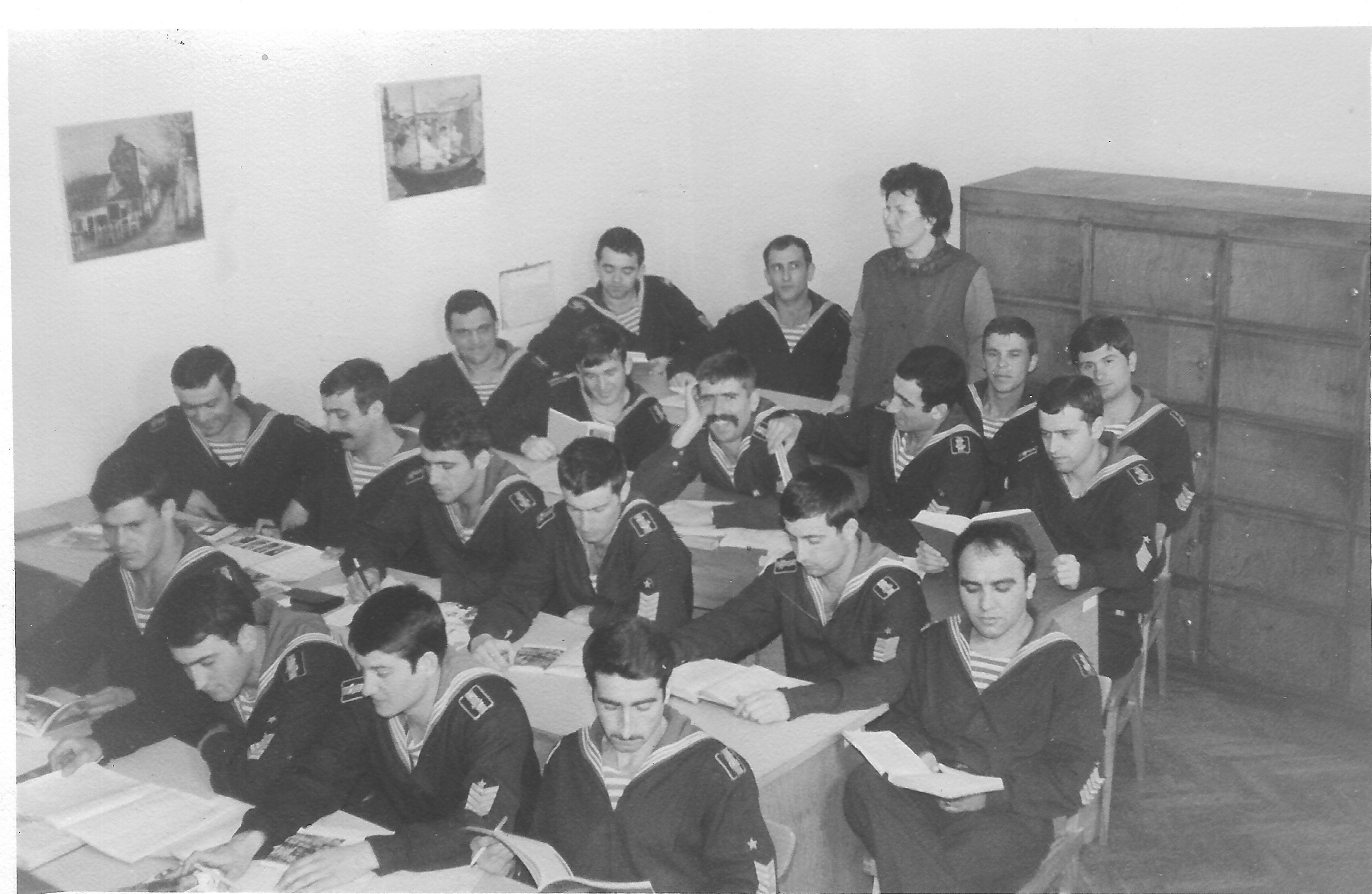 803 учи английски.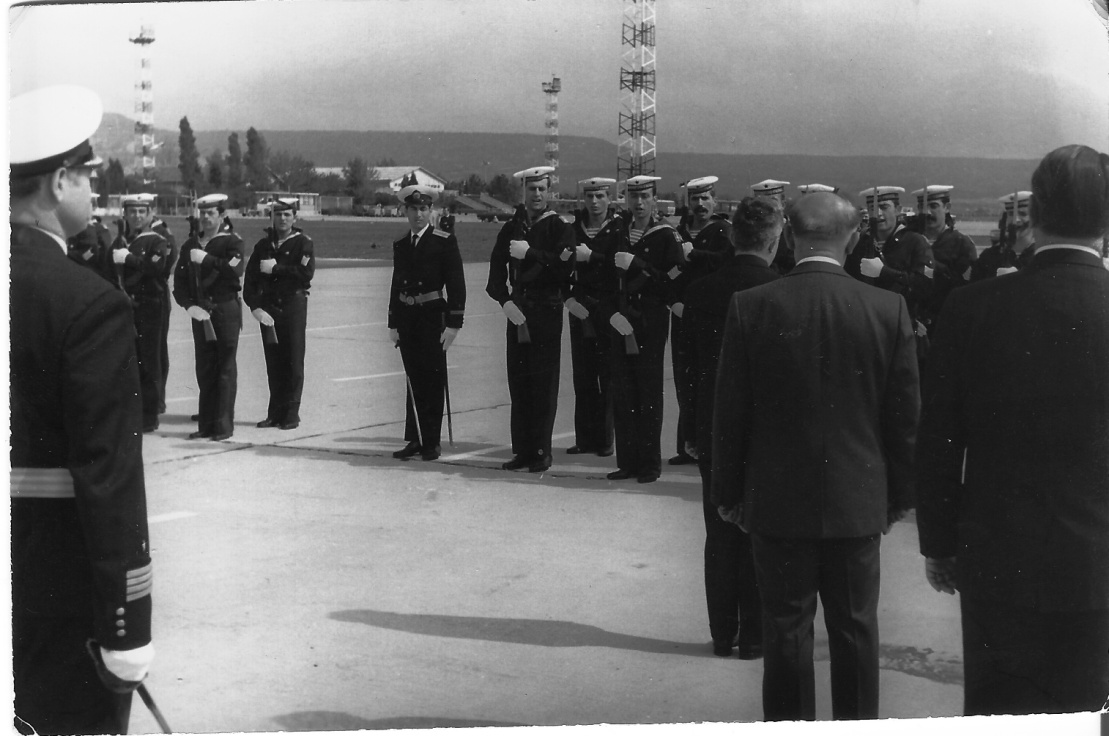 18-та рота на фона на някои официални лица.